2022 Membership Form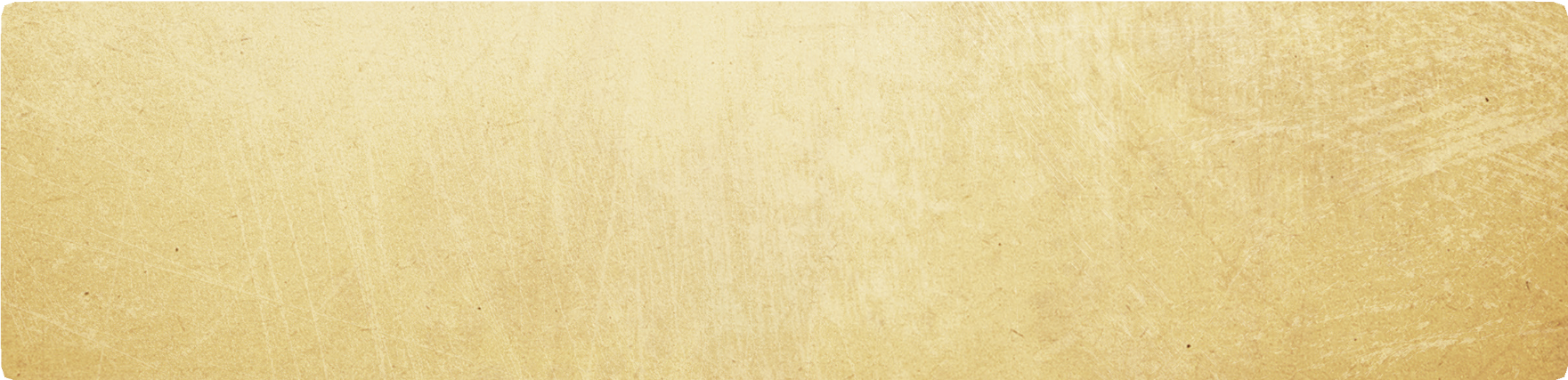 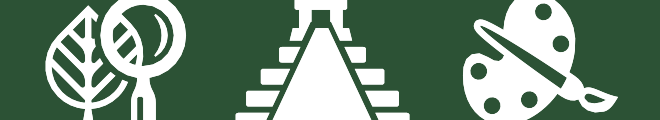 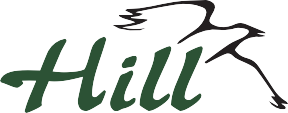 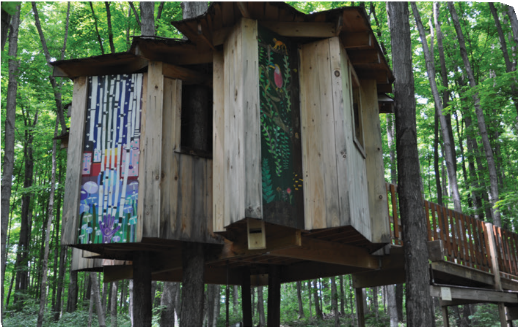 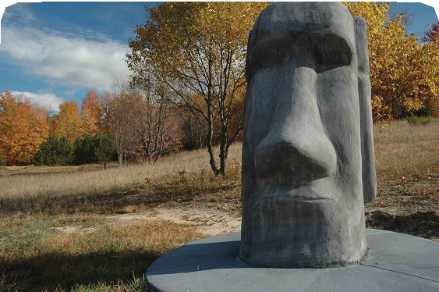 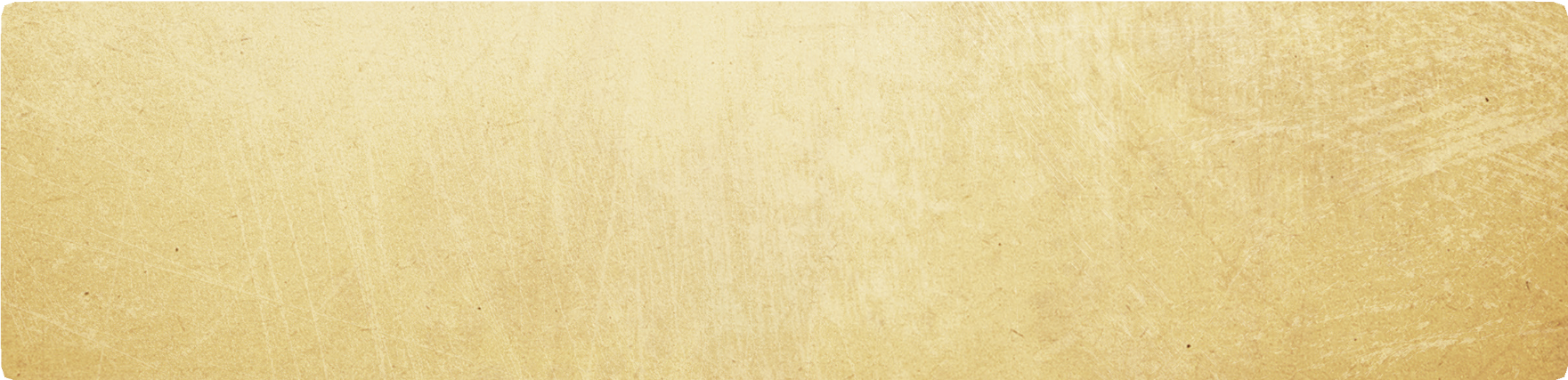 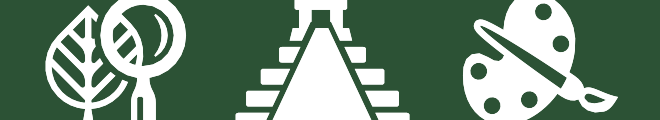 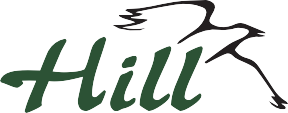 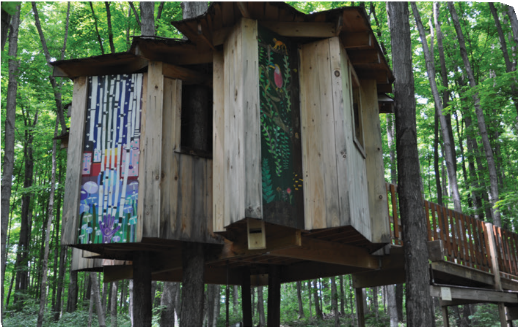 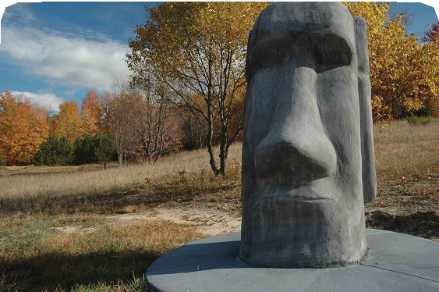 All members receive: admission for one year, additional guest passes as noted below, personal satisfaction knowing that you support informal learning opportunities at Raven Hill Discovery Center, subscription to newsletter, invitations to receptions and special events and a 10% discount on gift shop items and classes (must show card).Individual $50: Admission for one member + 1 guest passFamily $100: Admission for a single household up to two adults and all children + 2 guest passes Grandparents $120: Admission for 2 adults and all grandchildren + 2 guest passes Generations $160: Admission for 3 generations of a family + 4 guest passesAnnual Fund MembersDiscovery Circle $250: 2 members, 2 guests for any visit & all childrenSponsor Circle $500: Discovery Circle PLUS the opportunity to be a Day Sponsor* providing a day of free admission for visitors to Raven Hill.Raven Circle $1000: 2 members and unlimited guests PLUS the opportunity to be a Day Sponsor* providing two days of free admission for visitors to Raven Hill* Day Sponsor/s: Your business information will be prominently displayed on site and online on your selected day(s). Contact us for more information.Join and Renew Online! www.MiRavenHill.org/Memberships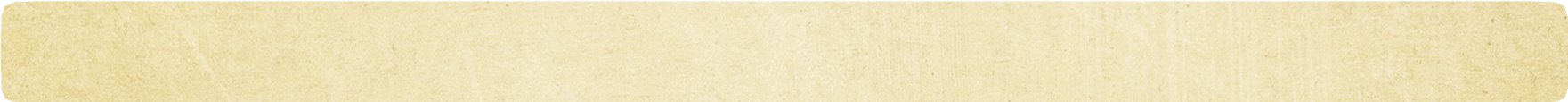 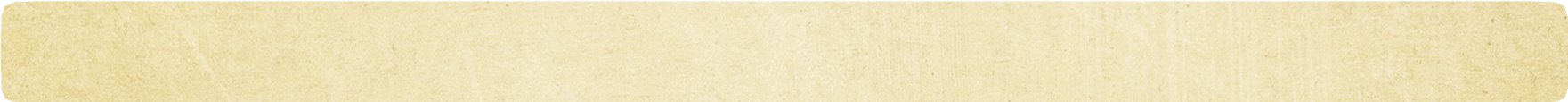 2022 Membership FormName:	 Address:   	City:	State:	Zip code: 	Phone:	 Email:	 Address 2:   	City:	State:	Zip code: 	Months at address 2:  	I am a member of the military	☐ I am a student	☐ I am a current school teacherPlease check one:Check one: 	NEW	 	RENEWING I’d like to make an additional gift of $  	TOTAL AMOUNT INCLUDED: $_____________Please send memberships payable toRaven Hill Discovery Center 4737 Fuller RoadEast Jordan, MI 49727or pay online at www.MiRavenHill.org/membershipsMilitary Discount:$10 discount available on all regular memberships active duty and retired military personnel.Teacher Discount:$10 discount available on all regular memberships for current and retired school teachers.Student Discount:$10 discount available on individual memberships for students under 18 or with college ID.Individual + 1 guest pass$50Family + 2 guest passes$100Grandparents + 2 guest passes$120Generations + 4 guest passes$160Discovery Circle$250Sponsor Circle$500Raven Circle$1000